academic courseBrassavola Bilingual SchoolDiploma in Bachelor of Science and HumanitieslanguagesSpanish 100%English 100%Skills CreativityKindnessTeamworkSkill in Customer ServiceW O R K   E X P E R I N C E Caribbean Contact Center – customer serviceAlorica Honduras – experience customer service and sellreference Viany Nohemi Lopez MezaSupervisor Carribean Contact Center +504 3203 9374Jamila M. Díaz Enlace Avanza-Fhi360-VOEA UNAH TELA9721-4676Jamila.mdiaz@hotmail.com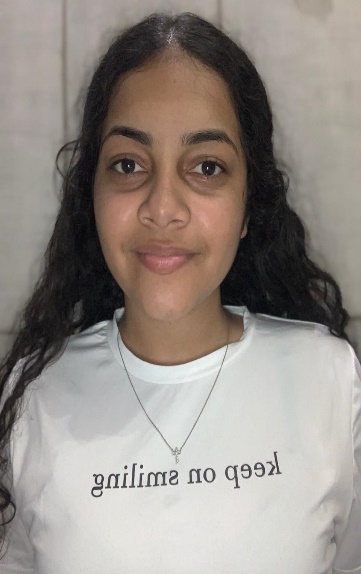 Identity Number: 0101-2002- 00197Date of Birth: 18 de Diciembre del 2001Address: La Ceiba ,Atlántida Honduras Age:21añosCivil Status: Soltera	Nationality: HonduranEmail Address: alexavenamorado01@gmail.com Phone Number: +504 3221-9514O B J E C T I V ETo be part of a work team and consolidate myself professionally in a company where personal achievements are recognized, in addition to allowing opportunities for personal and professional development. 